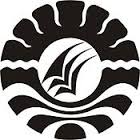 PENGEMBANGAN MODEL BERMAIN DENGAN MEDIA KARTU GAMBAR UNTUK MENINGKATKAN KEMAMPUAN BERBICARA PADA ANAK DI TAMAN KANAK-KANAK ASTRIKECAMATAN BIRINGKANAYAKOTA MAKASSARSKRIPSIDiajukan Untuk Memenuhi Sebagian Persyaratan Guna Memperoleh Gelar Sarjana Pendidikan Program Studi Pendidikan Guru Pendidikan Anak Usia DiniStrata Satu Fakultas Ilmu Pendidikan Universitas Negeri MakassarRUSMAH1449046068PROGRAM STUDI PENDIDIKAN GURU ANAK USIA DINIFAKULTAS ILMU PENDIDIKANUNIVERSITAS NEGERI MAKASSAR2016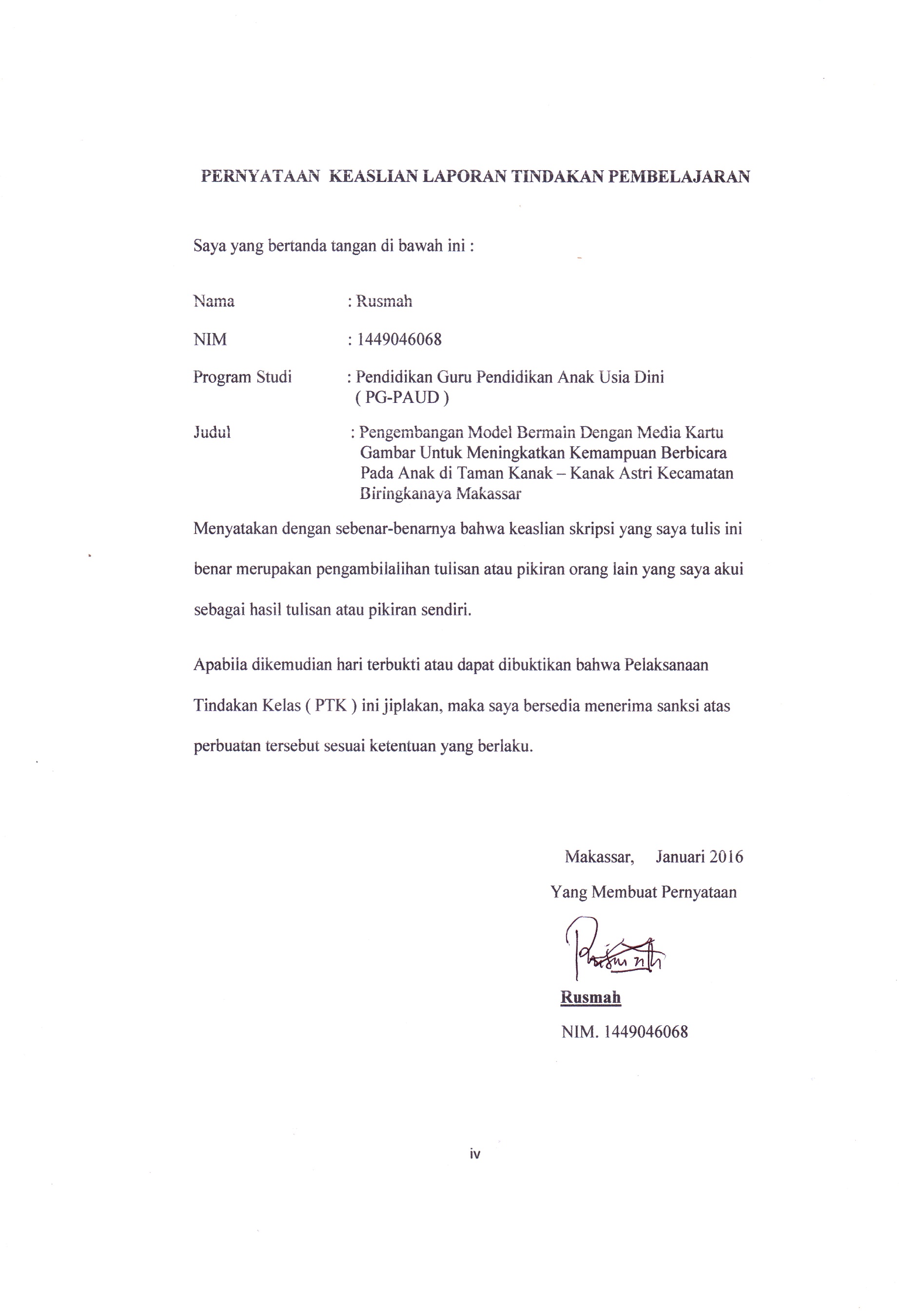 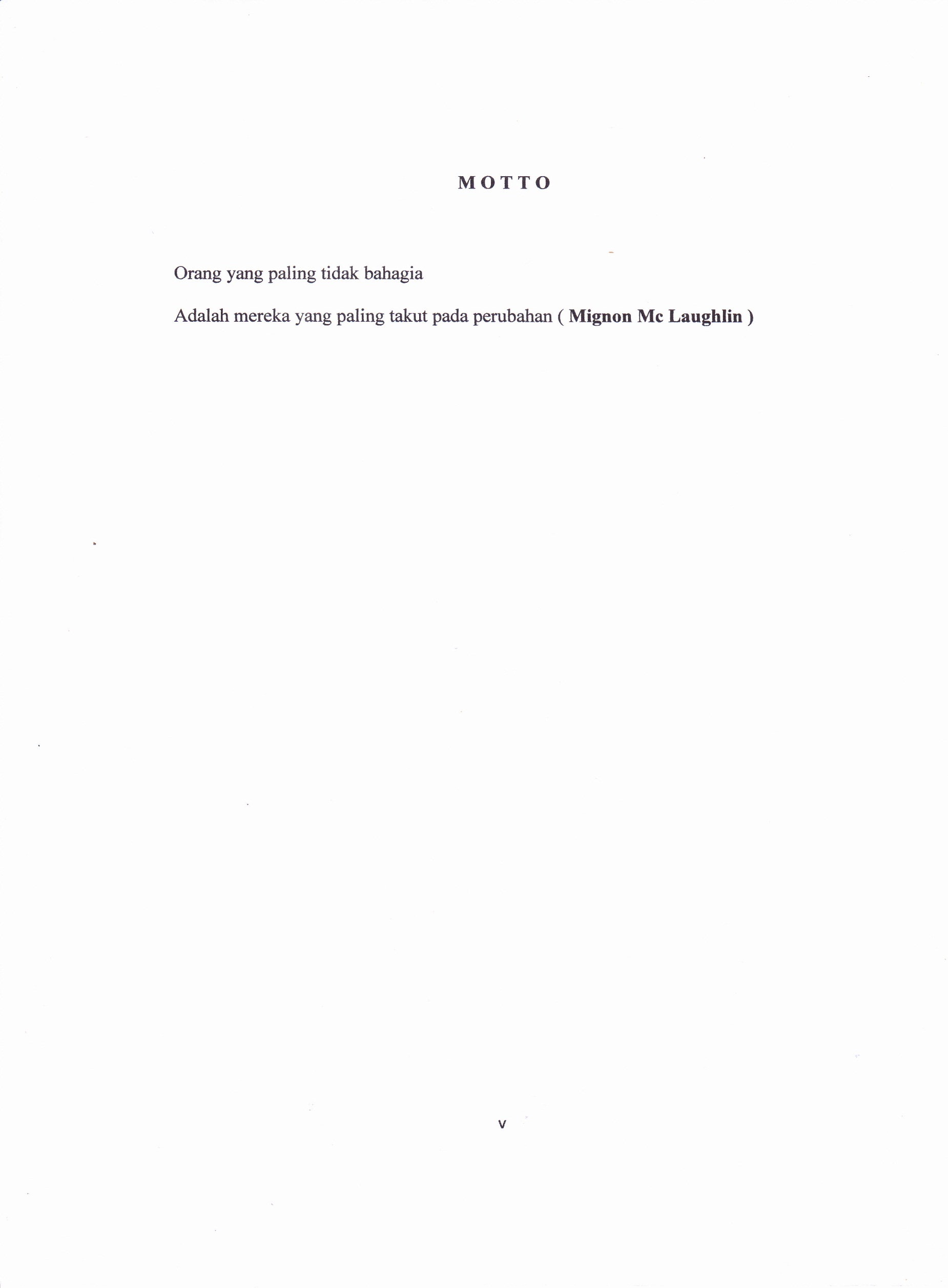 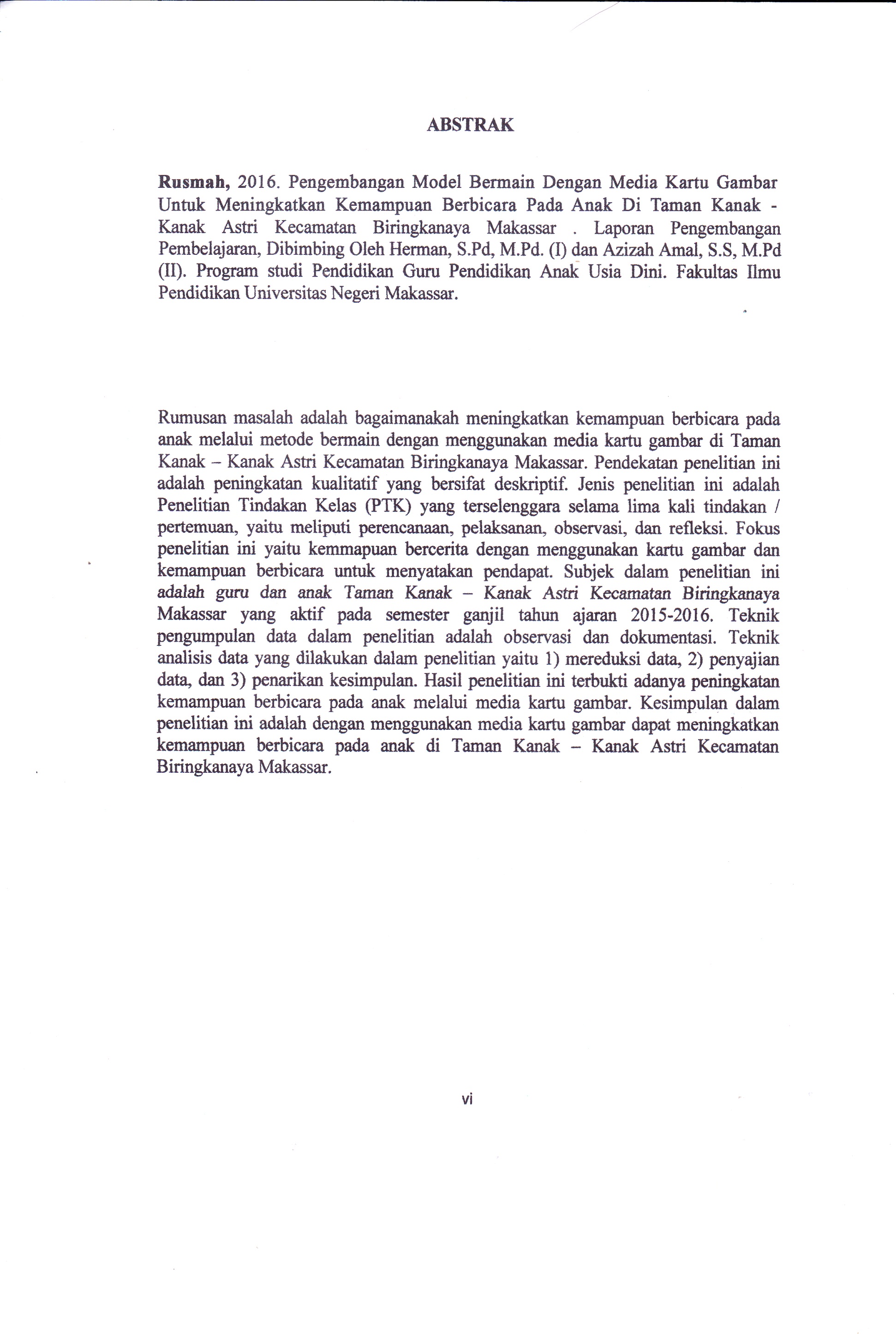 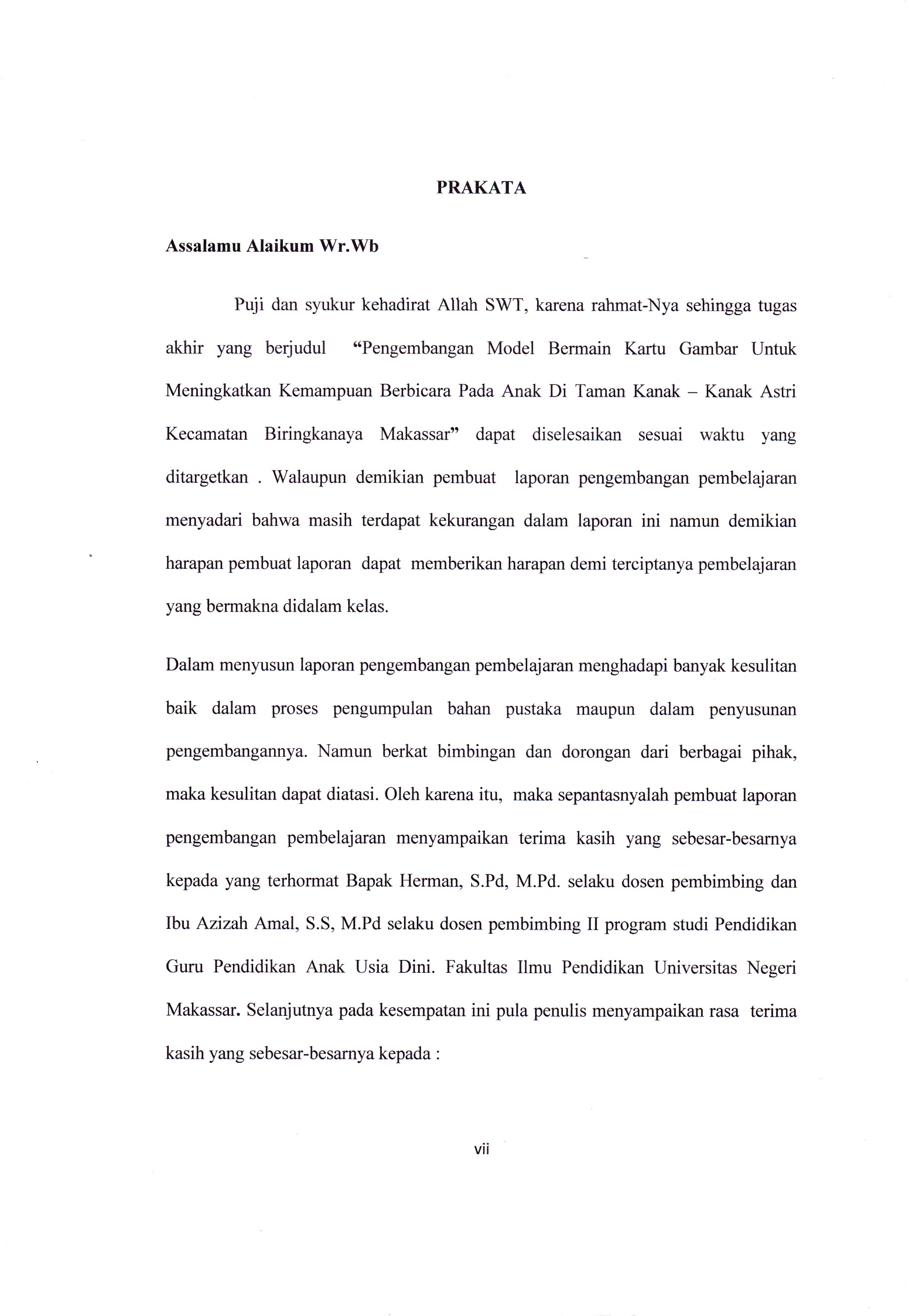 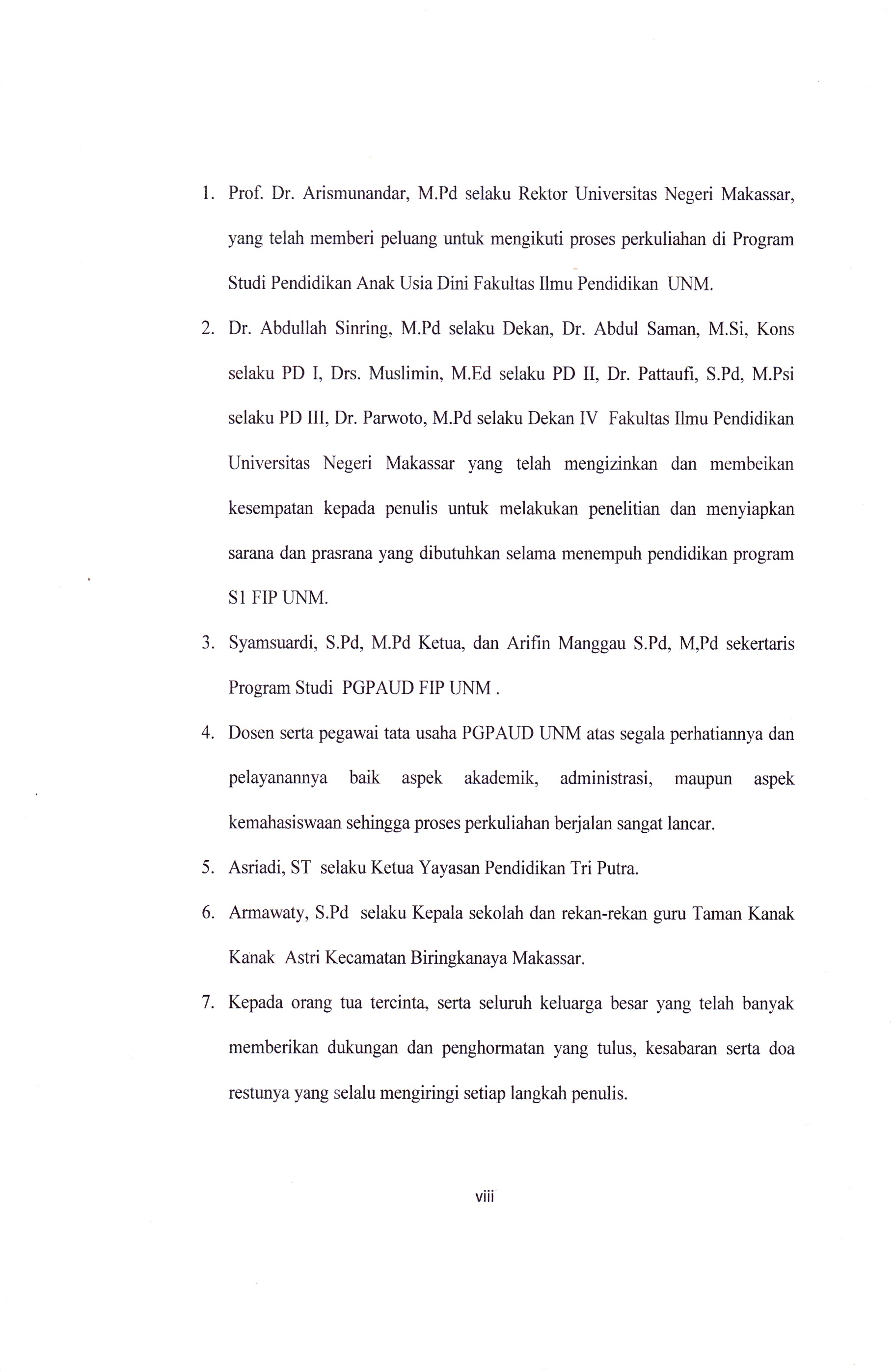 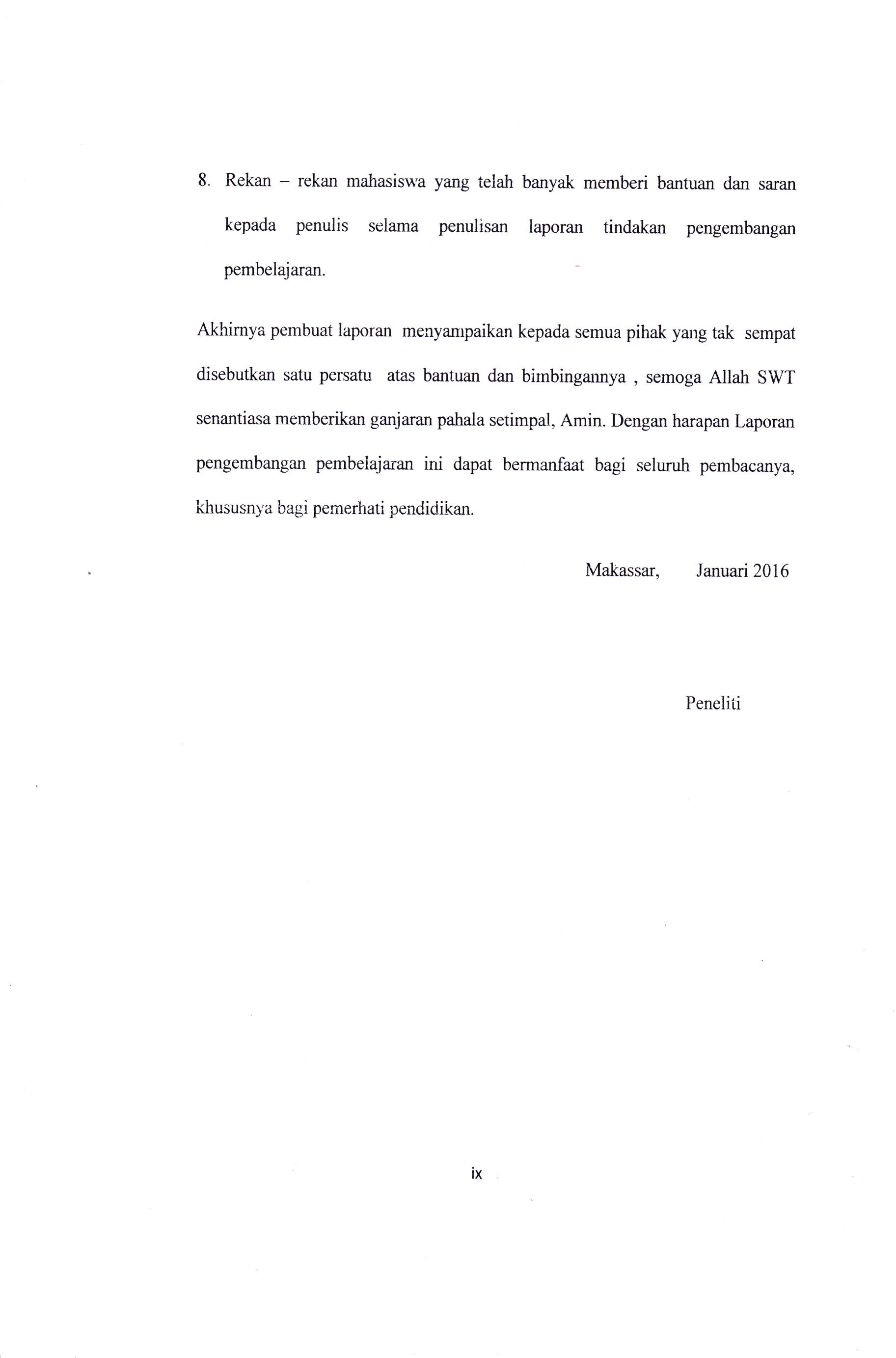 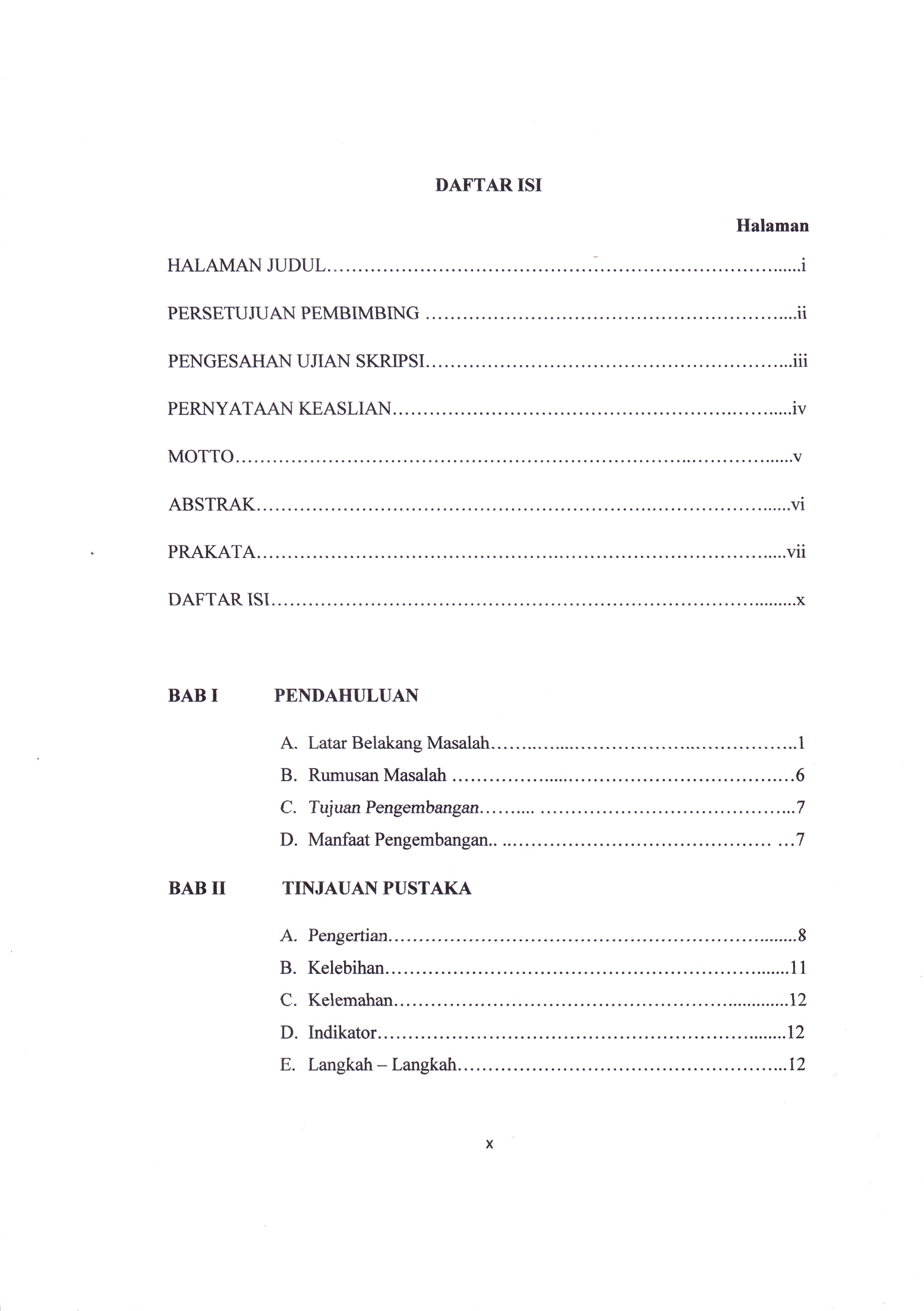 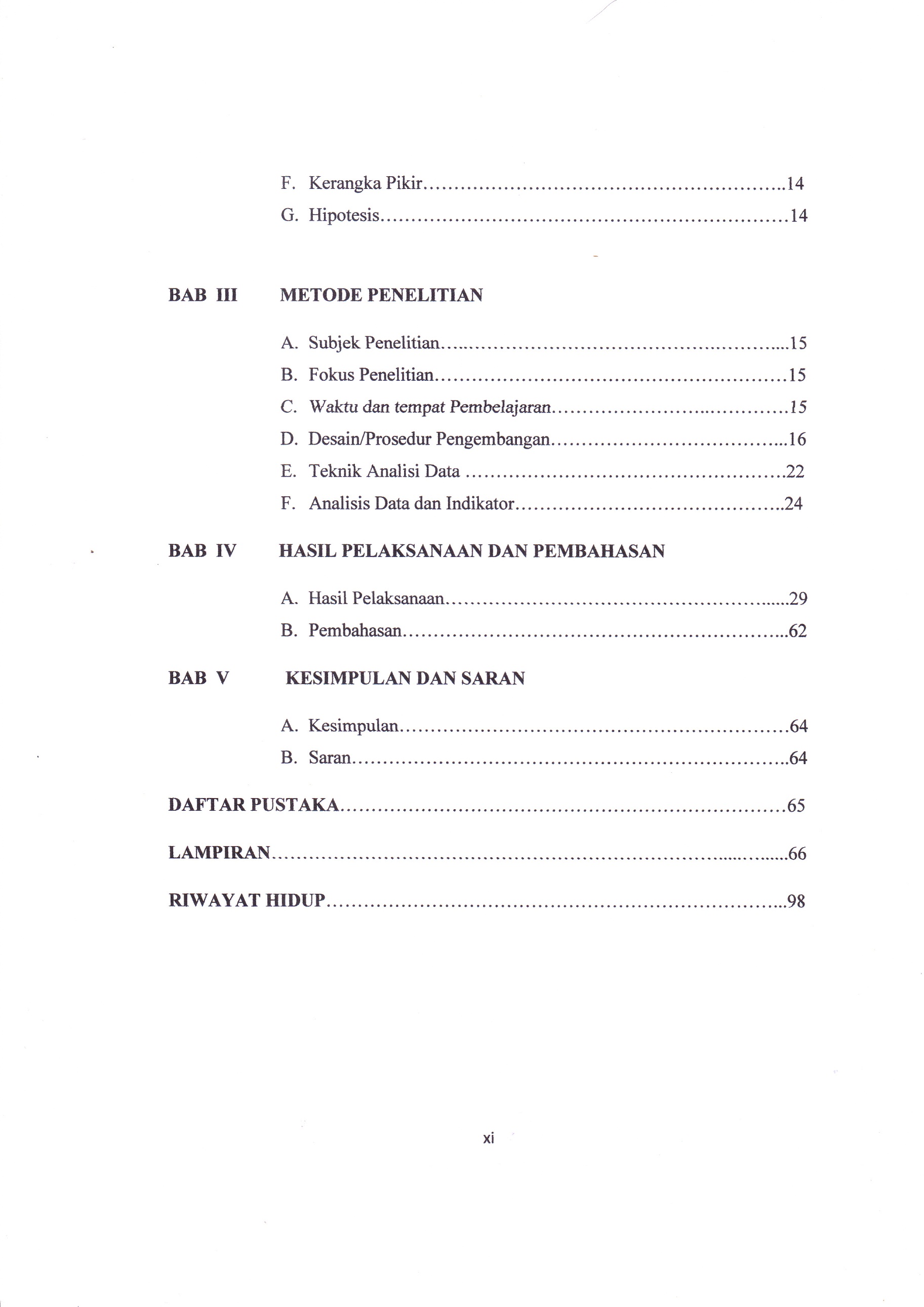 